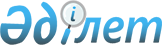 Ерейментау аудандық мәслихатының 2022 жылғы 23 желтоқсандағы № 7С-39/2-22 "2023-2025 жылдарға арналған Ерейментау қаласының, ауылдардың және ауылдық округтерінің бюджеттері туралы" шешіміне өзгерістер енгізу туралыАқмола облысы Ерейментау аудандық мәслихатының 2023 жылғы 25 тамыздағы № 8С-7/3-23 шешімі
      Ерейментау аудандық мәслихаты ШЕШТІ:
      1. Ерейментау аудандық мәслихатының "2023-2025 жылдарға арналған Ерейментау қаласының, ауылдардың және ауылдық округтерінің бюджеттері туралы" 2022 жылғы 23 желтоқсандағы № 7С-39/2-22 шешіміне келесі өзгерістер енгізілсін:
      1, 5, 8, 12, 13, 14-тармақтары жаңа редакцияда жазылсын:
      "1. 2023-2025 жылдарға арналған Ерейментау қаласының бюджеті осы шешімнің 1, 2 және тиісінше 3-қосымшаларына сәйкес оның ішінде 2023 жылға келесі көлемдерде бекітілсін:
      1) кірістер – 588 293,7 мың теңге, оның ішінде:
      салықтық түсімдер – 118 666,0 мың теңге;
      салықтық емес түсімдер – 70,0 мың теңге;
      негізгі капиталды сатудан түскен түсімдер – 1 000,0 мың теңге;
      трансферттер түсімі – 468 557,7 мың теңге;
      2) шығындар – 588 466,2 мың теңге;
      3) таза бюджеттік кредиттеу – 0,0 мың теңге, оның ішінде:
      бюджеттік кредиттер – 0,0 мың теңге;
      бюджеттік кредиттерді өтеу – 0,0 мың теңге;
      4) қаржы активтерiмен операциялар бойынша сальдо – 0,0 мың теңге, оның ішінде:
      қаржы активтерін сатып алу – 0,0 мың теңге;
      5) бюджет тапшылығы (профициті) – -172,5 мың теңге;
      6) бюджет тапшылығын қаржыландыру (профицитін пайдалану) – 172,5 мың теңге.
      5. 2023-2025 жылдарға арналған Өлеңті ауылдық округінің бюджеті осы шешімнің 13, 14 және тиісінше 15-қосымшаларына сәйкес оның ішінде 2023 жылға келесі көлемдерде бекітілсін:
      1) кірістер – 128 639,3 мың теңге, оның ішінде:
      салықтық түсімдер – 6 719,0 мың теңге;
      салықтық емес түсімдер – 100,0 мың теңге;
      негізгі капиталды сатудан түскен түсімдер – 0,0 мың теңге;
      трансферттер түсімі – 121 820,3 мың теңге;
      2) шығындар – 134 043,8 мың теңге;
      3) таза бюджеттік кредиттеу – 0,0 мың теңге, оның ішінде:
      бюджеттік кредиттер – 0,0 мың теңге;
      бюджеттік кредиттерді өтеу – 0,0 мың теңге;
      4) қаржы активтерiмен операциялар бойынша сальдо – 0,0 мың теңге, оның ішінде:
      қаржы активтерін сатып алу – 0,0 мың теңге;
      5) бюджет тапшылығы (профициті) – -5 404,5 мың теңге;
      6) бюджет тапшылығын қаржыландыру (профицитін пайдалану) – 5 404,5 мың теңге.
      8. 2023-2025 жылдарға арналған Қойтас ауылдық округінің бюджеті осы шешімнің 22, 23 және тиісінше 24-қосымшаларына сәйкес оның ішінде 2023 жылға келесі көлемдерде бекітілсін:
      1) кірістер – 23 392,0 мың теңге, оның ішінде:
      салықтық түсімдер – 3 945,0 мың теңге;
      салықтық емес түсімдер – 0,0 мың теңге;
      негізгі капиталды сатудан түскен түсімдер – 0,0 мың теңге;
      трансферттер түсімі – 19 447,0 мың теңге;
      2) шығындар – 24 447,0 мың теңге;
      3) таза бюджеттік кредиттеу – 0,0 мың теңге, оның ішінде:
      бюджеттік кредиттер – 0,0 мың теңге;
      бюджеттік кредиттерді өтеу – 0,0 мың теңге;
      4) қаржы активтерiмен операциялар бойынша сальдо – 0,0 мың теңге, оның ішінде:
      қаржы активтерін сатып алу – 0,0 мың теңге;
      5) бюджет тапшылығы (профициті) – -1 055,0 мың теңге;
      6) бюджет тапшылығын қаржыландыру (профицитін пайдалану) – 1 055,0 мың теңге.
      12. 2023-2026 жылдарға арналған Сілеті ауылы бюджеті осы шешімнің 34, 35 және тиісінше 36-қосымшаларына сәйкес оның ішінде 2022 жылға келесі көлемдерде бекітілсін:
      1) кірістер – 68 809,2 мың теңге, оның ішінде:
      салықтық түсімдер – 2 848,0 мың теңге;
      салықтық емес түсімдер – 0,0 мың теңге;
      негізгі капиталды сатудан түскен түсімдер – 0,0 мың теңге;
      трансферттер түсімі – 65 961,2 мың теңге;
      2) шығындар – 68 946,6 мың теңге;
      3) таза бюджеттік кредиттеу – 0,0 мың теңге, оның ішінде:
      бюджеттік кредиттер – 0,0 мың теңге;
      бюджеттік кредиттерді өтеу – 0,0 мың теңге;
      4) қаржы активтерiмен операциялар бойынша сальдо – 0,0 мың теңге, оның ішінде:
      қаржы активтерін сатып алу – 0,0 мың теңге;
      5) бюджет тапшылығы (профициті) – -137,4 мың теңге;
      6) бюджет тапшылығын қаржыландыру (профицитін пайдалану) – 137,4 мың теңге.
      13. 2023-2025 жылдарға арналған Новомарковка ауылы бюджеті осы шешімнің 37, 38 және тиісінше 39-қосымшаларына сәйкес оның ішінде 2023 жылға келесі көлемдерде бекітілсін:
      1) кірістер – 114 148,2 мың теңге, оның ішінде:
      салықтық түсімдер – 8 787,0 мың теңге;
      салықтық емес түсімдер – 0,0 мың теңге;
      негізгі капиталды сатудан түскен түсімдер – 0,0 мың теңге;
      трансферттер түсімі – 105 361,2мың теңге;
      2) шығындар – 114 148,2 мың теңге;
      3) таза бюджеттік кредиттеу – 0,0 мың теңге, оның ішінде:
      бюджеттік кредиттер – 0,0 мың теңге;
      бюджеттік кредиттерді өтеу – 0,0 мың теңге;
      4) қаржы активтерiмен операциялар бойынша сальдо – 0,0 мың теңге, оның ішінде:
      қаржы активтерін сатып алу – 0,0 мың теңге;
      5) бюджет тапшылығы (профициті) – 0,0 мың теңге;
      6) бюджет тапшылығын қаржыландыру (профицитін пайдалану) – 0,0 мың теңге.
      14. 2023-2025 жылдарға арналған Бозтал ауылы бюджеті осы шешімнің 40, 41 және тиісінше 42-қосымшаларына сәйкес оның ішінде 2023 жылға келесі көлемдерде бекітілсін:
      1) кірістер – 25 703,0 мың теңге, оның ішінде:
      салықтық түсімдер – 3 770,0 мың теңге;
      салықтық емес түсімдер – 25,0 мың теңге;
      негізгі капиталды сатудан түскен түсімдер – 0,0 мың теңге;
      трансферттер түсімі – 21 908,0 мың теңге;
      2) шығындар – 26 785,0 мың теңге;
      3) таза бюджеттік кредиттеу – 0,0 мың теңге, оның ішінде:
      бюджеттік кредиттер – 0,0 мың теңге;
      бюджеттік кредиттерді өтеу – 0,0 мың теңге;
      4) қаржы активтерiмен операциялар бойынша сальдо – 0,0 мың теңге, оның ішінде:
      қаржы активтерін сатып алу – 0,0 мың теңге;
      5) бюджет тапшылығы (профициті) – -1 082,0 мың теңге;
      6) бюджет тапшылығын қаржыландыру (профицитін пайдалану) – 1 082,0 мың теңге.";
      көрсетілген шешімнің 1, 13, 22, 34, 37, 40, 43-қосымшалары осы шешімнің 1, 2, 3, 4, 5, 6, 7-қосымшаларына сәйкес жаңа редакцияда жазылсын.
      2. Осы шешім 2023 жылдың 1 қаңтарынан бастап қолданысқа енгізіледі. 2023 жылға арналған Ерейментау қаласының бюджеті 2023 жылға арналған Өлеңті ауылдық округінің бюджеті 2023 жылға арналған Қойтас ауылдық округінің бюджеті 2023 жылға арналған Сілеті ауылының бюджеті 2023 жылға арналған Новомарковка ауылының бюджеті 2023 жылға арналған Бозтал ауылының бюджеті 2023 жылға арналған Ерейментау қаласы, ауылдардың және ауылдық округтерінің бюджеттеріне облыстық және аудандық бюджеттерден нысаналы трансферттер
					© 2012. Қазақстан Республикасы Әділет министрлігінің «Қазақстан Республикасының Заңнама және құқықтық ақпарат институты» ШЖҚ РМК
				
      Ерейментау аудандық мәслихатының төрағасы

М.Әбжіков
Ерейментау аудандық
мәслихатының
2023 жылғы 25 тамыздағы
№ 8С-7/3-23 шешіміне
1-қосымшаЕрейментау аудандық
мәслихатының
2022 жылғы 23 желтоқсандағы
№ 7С-39/2-22 шешіміне
1-қосымша
Санаты
Санаты
Санаты
Санаты
Сома,
мың теңге
Сыныбы
Сыныбы
Сыныбы
Сома,
мың теңге
Кіші сыныбы
Кіші сыныбы
Сома,
мың теңге
Атауы
Сома,
мың теңге
1
2
3
4
5
I. Кірістер
588 293,7
1
Салықтық түсімдер
118 666,0
01
Табыс салығы
27 333,0
2
Жеке табыс салығы
27 333,0
04
Меншікке салынатын салықтар
51 079,0
1
Мүлікке салынатын салықтар
3 360,0
3
Жер салығы
5 782,0
4
Көлік құралдарына салынатын салық
41 937,0
05
Тауарларға, жұмыстарға және қызметтерге салынатын ішкі салықтар
40 254,0
3
Табиғи және басқа да ресурстарды пайдаланғаны үшін түсетін түсімдер
40 000,0
4
Кәсіпкерлік және кәсіби қызметті жүргізгені үшін алынатын алымдар
254,0
2
Салықтық емес түсімдер
70,0
01
Мемлекеттік меншіктен түсетін кірістер
0,0
5
Мемлекет меншігіндегі мүлікті жалға беруден түсетін кірістер
0,0
04
Мемлекеттік бюджеттен қаржыландырылатын, сондай-ақ Қазақстан Республикасы Ұлттық Банкінің бюджетінен (шығыстар сметасынан) қамтылатын және қаржыландырылатын мемлекеттік мекемелер салатын айыппұлдар, өсімпұлдар, санкциялар, өндіріп алулар
0,0
1
Мұнай секторы ұйымдарынан және Жәбірленушілерге өтемақы қорына түсетін түсімдерді қоспағанда, мемлекеттік бюджеттен қаржыландырылатын, сондай-ақ Қазақстан Республикасы Ұлттық Банкінің бюджетінен (шығыстар сметасынан) қамтылатын және қаржыландырылатын мемлекеттік мекемелер салатын айыппұлдар, өсімпұлдар, санкциялар, өндіріп алулар
0,0
06
Басқа да салықтық емес түсімдер
70,0
1
Басқа да салықтық емес түсімдер
70,0
3
Негізгі капиталды сатудан түсетін түсімдер
1 000,0
01
Мемлекеттік мекемелерге бекітілген мемлекеттік мүлікті сату
0,0
1
Мемлекеттік мекемелерге бекітілген мемлекеттік мүлікті сату
0,0
03
Жерді және материалдық емес активтерді сату
1 000,0
1
Жерді сату
1 000,0
4
Трансферттер түсімі
468 557,7
02
Мемлекеттік басқарудың жоғары тұрған органдарынан түсетін трансферттер
468 557,7
3
Аудандардың (облыстық маңызы бар қаланың) бюджетінен трансферттер
468 557,7
Функционалдық топ
Функционалдық топ
Функционалдық топ
Функционалдық топ
Сома,
мың теңге
Бюджеттік бағдарламалардың әкімшісі
Бюджеттік бағдарламалардың әкімшісі
Бюджеттік бағдарламалардың әкімшісі
Сома,
мың теңге
Бағдарлама
Бағдарлама
Сома,
мың теңге
Атауы
Сома,
мың теңге
1
2
3
4
5
II. Шығындар
588 466,2
01
Жалпы сипаттағы мемлекеттік қызметтер
53 169,0
124
Аудандық маңызы бар қала, ауыл, кент, ауылдық округ әкімінің аппараты
53 169,0
001
Аудандық маңызы бар қала, ауыл, кент, ауылдық округ әкімінің қызметін қамтамасыз ету жөніндегі қызметтер
53 169,0
022
Мемлекеттік органның күрделі шығыстары
0,0
07
Тұрғын үй-коммуналдық шаруашылық
53 755,0
124
Аудандық маңызы бар қала, ауыл, кент, ауылдық округ әкімінің аппараты
53 755,0
008
Елді мекендердегі көшелерді жарықтандыру
27 722,0
009
Елді мекендердің санитариясын қамтамасыз ету
7 605,0
010
Жерлеу орындарын ұстау және туыстары жоқ адамдарды жерлеу
1 428,0
011
Елді мекендерді абаттандыру мен көгалдандыру
17 000,0
08
Мәдениет, спорт, туризм және ақпараттық кеңістiк
0,0
124
Аудандық маңызы бар қала, ауыл, кент, ауылдық округ әкімінің аппараты
0,0
028
Жергілікті деңгейде дене шынықтыру-сауықтыру және спорттық іс-шараларды өткізу
0,0
12
Көлік және коммуникация
481 370,7
124
Аудандық маңызы бар қала, ауыл, кент, ауылдық округ әкімінің аппараты
481 370,7
013
Аудандық маңызы бар қалаларда, ауылдарда, кенттерде, ауылдық округтерде автомобиль жолдарының жұмыс істеуін қамтамасыз ету
17 000,0
045
Аудандық маңызы бар қалаларда, ауылдарда, кенттерде, ауылдық округтерде автомобиль жолдарын күрделі және орташа жөндеу
464 370,7
15
Трансферттер
171,5
124
Аудандық маңызы бар қала, ауыл, кент, ауылдық округ әкімінің аппараты
171,5
043
Бюджеттік алып қоюлар
0,0
048
Пайдаланылмаған (толық пайдаланылмаған) нысаналы трансферттерді қайтару
171,5
III. Таза бюджеттік кредиттеу
0,0
Бюджеттік кредиттер
0,0
Бюджеттік кредиттерді өтеу
0,0
IV. Қаржы активтерімен операциялар бойынша сальдо
0,0
Қаржы активтерін сатып алу
0,0
13
Басқалар
0,0
124
Аудандық маңызы бар қала, ауыл, кент, ауылдық округ әкімінің аппараты
0,0
065
Заңды тұлғалардың жарғылық капиталын қалыптастыру немесе ұлғайту
0,0
V. Бюджет тапшылығы (профицит)
-172,5
VI. Бюджет тапшылығын қаржыландыру (профицитін пайдалану)
172,5
8
Бюджет қаражаттарының пайдаланылатын қалдықтары
172,5
01
Бюджет қаражаты қалдықтары
172,5
1
Бюджет қаражатының бос қалдықтары
172,5Ерейментау аудандық
мәслихатының
2023 жылғы 25 тамыздағы
№ 8С-7/3-23 шешіміне
2-қосымшаЕрейментау аудандық
мәслихатының
2022 жылғы 23 желтоқсандағы
№ 7С-39/2-22 шешіміне
13-қосымша
Санаты
Санаты
Санаты
Санаты
Сома,
мың теңге
Сыныбы
Сыныбы
Сыныбы
Сома,
мың теңге
Кіші сыныбы
Кіші сыныбы
Сома,
мың теңге
Атауы
Сома,
мың теңге
1
2
3
4
5
I. Кірістер
128 639,3
1
Салықтық түсімдер
6 719,0
01
Табыс салығы
185,0
2
Жеке табыс салығы
185,0
04
Меншікке салынатын салықтар
2 158,0
1
Мүлікке салынатын салықтар
70,0
3
Жер салығы
270,0
4
Көлік құралдарына салынатын салық
1 818,0
05
Тауарларға, жұмыстарға және қызметтерге салынатын ішкі салықтар
4 376,0
3
Табиғи және басқа да ресурстарды пайдаланғаны үшін түсетін түсімдер
4 376,0
4
Кәсіпкерлік және кәсіби қызметті жүргізгені үшін алынатын алымдар
0,0
2
Салықтық емес түсімдер
100,0
01
Мемлекеттік меншіктен түсетін кірістер
100,0
5
Мемлекет меншігіндегі мүлікті жалға беруден түсетін кірістер
100,0
04
Мемлекеттік бюджеттен қаржыландырылатын, сондай-ақ Қазақстан Республикасы Ұлттық Банкінің бюджетінен (шығыстар сметасынан) қамтылатын және қаржыландырылатын мемлекеттік мекемелер салатын айыппұлдар, өсімпұлдар, санкциялар, өндіріп алулар
0,0
1
Мұнай секторы ұйымдарынан және Жәбірленушілерге өтемақы қорына түсетін түсімдерді қоспағанда, мемлекеттік бюджеттен қаржыландырылатын, сондай-ақ Қазақстан Республикасы Ұлттық Банкінің бюджетінен (шығыстар сметасынан) қамтылатын және қаржыландырылатын мемлекеттік мекемелер салатын айыппұлдар, өсімпұлдар, санкциялар, өндіріп алулар
0,0
06
Басқа да салықтық емес түсімдер
0,0
1
Басқа да салықтық емес түсімдер
0,0
3
Негізгі капиталды сатудан түсетін түсімдер
0,0
01
Мемлекеттік мекемелерге бекітілген мемлекеттік мүлікті сату
0,0
1
Мемлекеттік мекемелерге бекітілген мемлекеттік мүлікті сату
0,0
03
Жерді және материалдық емес активтерді сату
0,0
1
Жерді сату
0,0
4
Трансферттер түсімі
121 820,3
02
Мемлекеттік басқарудың жоғары тұрған органдарынан түсетін трансферттер
121 820,3
3
Аудандардың (облыстық маңызы бар қаланың) бюджетінен трансферттер
121 820,3
Функционалдық топ
Функционалдық топ
Функционалдық топ
Функционалдық топ
Сома,
мың теңге
Бюджеттік бағдарламалардың әкімшісі
Бюджеттік бағдарламалардың әкімшісі
Бюджеттік бағдарламалардың әкімшісі
Сома,
мың теңге
Бағдарлама
Бағдарлама
Сома,
мың теңге
Атауы
Сома,
мың теңге
1
2
3
4
5
II. Шығындар
134 043,8
01
Жалпы сипаттағы мемлекеттік қызметтер
29 422,0
124
Аудандық маңызы бар қала, ауыл, кент, ауылдық округ әкімінің аппараты
29 422,0
001
Аудандық маңызы бар қала, ауыл, кент, ауылдық округ әкімінің қызметін қамтамасыз ету жөніндегі қызметтер
27 137,0
022
Мемлекеттік органның күрделі шығыстары
2 285,0
07
Тұрғын үй-коммуналдық шаруашылық
2 867,0
124
Аудандық маңызы бар қала, ауыл, кент, ауылдық округ әкімінің аппараты
2 867,0
008
Елді мекендердегі көшелерді жарықтандыру
0,0
009
Елді мекендердің санитариясын қамтамасыз ету
349,0
010
Жерлеу орындарын ұстау және туыстары жоқ адамдарды жерлеу
0,0
011
Елді мекендерді абаттандыру мен көгалдандыру
2 518,0
08
Мәдениет, спорт, туризм және ақпараттық кеңістiк
0,0
124
Аудандық маңызы бар қала, ауыл, кент, ауылдық округ әкімінің аппараты
0,0
028
Жергілікті деңгейде дене шынықтыру-сауықтыру және спорттық іс-шараларды өткізу
0,0
12
Көлік және коммуникация
101 754,2
124
Аудандық маңызы бар қала, ауыл, кент, ауылдық округ әкімінің аппараты
101 754,2
013
Аудандық маңызы бар қалаларда, ауылдарда, кенттерде, ауылдық округтерде автомобиль жолдарының жұмыс істеуін қамтамасыз ету
780,0
045
Аудандық маңызы бар қалаларда, ауылдарда, кенттерде, ауылдық округтерде автомобиль жолдарын күрделі және орташа жөндеу
100 974,2
15
Трансферттер
0,6
124
Аудандық маңызы бар қала, ауыл, кент, ауылдық округ әкімінің аппараты
0,6
043
Бюджеттік алып қоюлар
0,0
048
Пайдаланылмаған (толық пайдаланылмаған) нысаналы трансферттерді қайтару
0,6
III. Таза бюджеттік кредиттеу
0,0
Бюджеттік кредиттер
0,0
Бюджеттік кредиттерді өтеу
0,0
IV. Қаржы активтерімен операциялар бойынша сальдо
0,0
Қаржы активтерін сатып алу
0,0
13
Басқалар
0,0
124
Аудандық маңызы бар қала, ауыл, кент, ауылдық округ әкімінің аппараты
0,0
065
Заңды тұлғалардың жарғылық капиталын қалыптастыру немесе ұлғайту
0,0
V. Бюджет тапшылығы (профицит)
-5 404,5
VI. Бюджет тапшылығын қаржыландыру (профицитін пайдалану)
5 404,5
8
Бюджет қаражаттарының пайдаланылатын қалдықтары
5 404,5
01
Бюджет қаражаты қалдықтары
5 404,5
1
Бюджет қаражатының бос қалдықтары
5 404,5Ерейментау аудандық
мәслихатының
2023 жылғы 25 тамыздағы
№ 8С-7/3-23 шешіміне
3-қосымшаЕрейментау аудандық
мәслихатының
2022 жылғы 23 желтоқсандағы
№ 7С-39/2-22 шешіміне
22-қосымша
Санаты
Санаты
Санаты
Санаты
Сома,
мың теңге
Сыныбы
Сыныбы
Сыныбы
Сома,
мың теңге
Кіші сыныбы
Кіші сыныбы
Сома,
мың теңге
Атауы
Сома,
мың теңге
1
2
3
4
5
I. Кірістер
23 392,0
1
Салықтық түсімдер
3 945,0
01
Табыс салығы
520,0
2
Жеке табыс салығы
520,0
04
Меншікке салынатын салықтар
2 325,0
1
Мүлікке салынатын салықтар
18,0
3
Жер салығы
2,0
4
Көлік құралдарына салынатын салық
2 305,0
05
Тауарларға, жұмыстарға және қызметтерге салынатын ішкі салықтар
1 100,0
3
Табиғи және басқа да ресурстарды пайдаланғаны үшін түсетін түсімдер
1 100,0
4
Кәсіпкерлік және кәсіби қызметті жүргізгені үшін алынатын алымдар
0,0
2
Салықтық емес түсімдер
0,0
01
Мемлекеттік меншіктен түсетін кірістер
0,0
5
Мемлекет меншігіндегі мүлікті жалға беруден түсетін кірістер
0,0
04
Мемлекеттік бюджеттен қаржыландырылатын, сондай-ақ Қазақстан Республикасы Ұлттық Банкінің бюджетінен (шығыстар сметасынан) қамтылатын және қаржыландырылатын мемлекеттік мекемелер салатын айыппұлдар, өсімпұлдар, санкциялар, өндіріп алулар
0,0
1
Мұнай секторы ұйымдарынан және Жәбірленушілерге өтемақы қорына түсетін түсімдерді қоспағанда, мемлекеттік бюджеттен қаржыландырылатын, сондай-ақ Қазақстан Республикасы Ұлттық Банкінің бюджетінен (шығыстар сметасынан) қамтылатын және қаржыландырылатын мемлекеттік мекемелер салатын айыппұлдар, өсімпұлдар, санкциялар, өндіріп алулар
0,0
06
Басқа да салықтық емес түсімдер
0,0
1
Басқа да салықтық емес түсімдер
0,0
3
Негізгі капиталды сатудан түсетін түсімдер
0,0
01
Мемлекеттік мекемелерге бекітілген мемлекеттік мүлікті сату
0,0
1
Мемлекеттік мекемелерге бекітілген мемлекеттік мүлікті сату
0,0
03
Жерді және материалдық емес активтерді сату
0,0
1
Жерді сату
0,0
4
Трансферттер түсімі
19 447,0
02
Мемлекеттік басқарудың жоғары тұрған органдарынан түсетін трансферттер
19 447,0
3
Аудандардың (облыстық маңызы бар қаланың) бюджетінен трансферттер
19 447,0
Функционалдық топ
Функционалдық топ
Функционалдық топ
Функционалдық топ
Сома,
мың теңге
Бюджеттік бағдарламалардың әкімшісі
Бюджеттік бағдарламалардың әкімшісі
Бюджеттік бағдарламалардың әкімшісі
Сома,
мың теңге
Бағдарлама
Бағдарлама
Сома,
мың теңге
Атауы
Сома,
мың теңге
1
2
3
4
5
II. Шығындар
24 447,0
01
Жалпы сипаттағы мемлекеттік қызметтер
23 457,0
124
Аудандық маңызы бар қала, ауыл, кент, ауылдық округ әкімінің аппараты
23 457,0
001
Аудандық маңызы бар қала, ауыл, кент, ауылдық округ әкімінің қызметін қамтамасыз ету жөніндегі қызметтер
22 402,0
022
Мемлекеттік органның күрделі шығыстары
1 055,0
07
Тұрғын үй-коммуналдық шаруашылық
340,0
124
Аудандық маңызы бар қала, ауыл, кент, ауылдық округ әкімінің аппараты
340,0
008
Елді мекендердегі көшелерді жарықтандыру
0,0
009
Елді мекендердің санитариясын қамтамасыз ету
140,0
010
Жерлеу орындарын ұстау және туыстары жоқ адамдарды жерлеу
0,0
011
Елді мекендерді абаттандыру мен көгалдандыру
200,0
08
Мәдениет, спорт, туризм және ақпараттық кеңістiк
0,0
124
Аудандық маңызы бар қала, ауыл, кент, ауылдық округ әкімінің аппараты
0,0
028
Жергілікті деңгейде дене шынықтыру-сауықтыру және спорттық іс-шараларды өткізу
0,0
12
Көлік және коммуникация
650,0
124
Аудандық маңызы бар қала, ауыл, кент, ауылдық округ әкімінің аппараты
650,0
013
Аудандық маңызы бар қалаларда, ауылдарда, кенттерде, ауылдық округтерде автомобиль жолдарының жұмыс істеуін қамтамасыз ету
650,0
045
Аудандық маңызы бар қалаларда, ауылдарда, кенттерде, ауылдық округтерде автомобиль жолдарын күрделі және орташа жөндеу
0,0
15
Трансферттер
0,0
124
Аудандық маңызы бар қала, ауыл, кент, ауылдық округ әкімінің аппараты
0,0
043
Бюджеттік алып қоюлар
0,0
048
Пайдаланылмаған (толық пайдаланылмаған) нысаналы трансферттерді қайтару
0,0
III. Таза бюджеттік кредиттеу
0,0
Бюджеттік кредиттер
0,0
Бюджеттік кредиттерді өтеу
0,0
IV. Қаржы активтерімен операциялар бойынша сальдо
0,0
Қаржы активтерін сатып алу
0,0
13
Басқалар
0,0
124
Аудандық маңызы бар қала, ауыл, кент, ауылдық округ әкімінің аппараты
0,0
065
Заңды тұлғалардың жарғылық капиталын қалыптастыру немесе ұлғайту
0,0
V. Бюджет тапшылығы (профицит)
-1 055,0
VI. Бюджет тапшылығын қаржыландыру (профицитін пайдалану)
1 055,0
8
Бюджет қаражаттарының пайдаланылатын қалдықтары
1 055,0
01
Бюджет қаражаты қалдықтары
1 055,0
1
Бюджет қаражатының бос қалдықтары
1 055,0Ерейментау аудандық
мәслихатының
2023 жылғы 25 тамыздағы
№ 8С-7/3-23 шешіміне
4-қосымшаЕрейментау аудандық
мәслихатының
2022 жылғы 23 желтоқсандағы
№ 7С-39/2-22 шешіміне
34-қосымша
Санаты
Санаты
Санаты
Санаты
Сома,
мың теңге
Сыныбы
Сыныбы
Сыныбы
Сома,
мың теңге
Кіші сыныбы
Кіші сыныбы
Сома,
мың теңге
Атауы
Сома,
мың теңге
1
2
3
4
5
I. Кірістер
68 809,2
1
Салықтық түсімдер
2 848,0
01
Табыс салығы
0,0
2
Жеке табыс салығы
0,0
04
Меншікке салынатын салықтар
2 148,0
1
Мүлікке салынатын салықтар
62,0
3
Жер салығы
236,0
4
Көлік құралдарына салынатын салық
1 850,0
05
Тауарларға, жұмыстарға және қызметтерге салынатын ішкі салықтар
700,0
3
Табиғи және басқа да ресурстарды пайдаланғаны үшін түсетін түсімдер
700,0
4
Кәсіпкерлік және кәсіби қызметті жүргізгені үшін алынатын алымдар
0,0
2
Салықтық емес түсімдер
0,0
01
Мемлекеттік меншіктен түсетін кірістер
0,0
5
Мемлекет меншігіндегі мүлікті жалға беруден түсетін кірістер
0,0
04
Мемлекеттік бюджеттен қаржыландырылатын, сондай-ақ Қазақстан Республикасы Ұлттық Банкінің бюджетінен (шығыстар сметасынан) қамтылатын және қаржыландырылатын мемлекеттік мекемелер салатын айыппұлдар, өсімпұлдар, санкциялар, өндіріп алулар
0,0
1
Мұнай секторы ұйымдарынан және Жәбірленушілерге өтемақы қорына түсетін түсімдерді қоспағанда, мемлекеттік бюджеттен қаржыландырылатын, сондай-ақ Қазақстан Республикасы Ұлттық Банкінің бюджетінен (шығыстар сметасынан) қамтылатын және қаржыландырылатын мемлекеттік мекемелер салатын айыппұлдар, өсімпұлдар, санкциялар, өндіріп алулар
0,0
06
Басқа да салықтық емес түсімдер
0,0
1
Басқа да салықтық емес түсімдер
0,0
3
Негізгі капиталды сатудан түсетін түсімдер
0,0
01
Мемлекеттік мекемелерге бекітілген мемлекеттік мүлікті сату
0,0
1
Мемлекеттік мекемелерге бекітілген мемлекеттік мүлікті сату
0,0
03
Жерді және материалдық емес активтерді сату
0,0
1
Жерді сату
0,0
4
Трансферттер түсімі
65 961,2
02
Мемлекеттік басқарудың жоғары тұрған органдарынан түсетін трансферттер
65 961,2
3
Аудандардың (облыстық маңызы бар қаланың) бюджетінен трансферттер
65 961,2
Функционалдық топ
Функционалдық топ
Функционалдық топ
Функционалдық топ
Сома,
мың теңге
Бюджеттік бағдарламалардың әкімшісі
Бюджеттік бағдарламалардың әкімшісі
Бюджеттік бағдарламалардың әкімшісі
Сома,
мың теңге
Бағдарлама
Бағдарлама
Сома,
мың теңге
Атауы
Сома,
мың теңге
1
2
3
4
5
II. Шығындар
68 946,6
01
Жалпы сипаттағы мемлекеттік қызметтер
23 165,4
124
Аудандық маңызы бар қала, ауыл, кент, ауылдық округ әкімінің аппараты
23 165,4
001
Аудандық маңызы бар қала, ауыл, кент, ауылдық округ әкімінің қызметін қамтамасыз ету жөніндегі қызметтер
23 028,0
022
Мемлекеттік органның күрделі шығыстары
137,4
07
Тұрғын үй-коммуналдық шаруашылық
910,0
124
Аудандық маңызы бар қала, ауыл, кент, ауылдық округ әкімінің аппараты
910,0
008
Елді мекендердегі көшелерді жарықтандыру
460,0
009
Елді мекендердің санитариясын қамтамасыз ету
220,0
010
Жерлеу орындарын ұстау және туыстары жоқ адамдарды жерлеу
0,0
011
Елді мекендерді абаттандыру мен көгалдандыру
230,0
08
Мәдениет, спорт, туризм және ақпараттық кеңістiк
0,0
124
Аудандық маңызы бар қала, ауыл, кент, ауылдық округ әкімінің аппараты
0,0
028
Жергілікті деңгейде дене шынықтыру-сауықтыру және спорттық іс-шараларды өткізу
0,0
12
Көлік және коммуникация
44 871,2
124
Аудандық маңызы бар қала, ауыл, кент, ауылдық округ әкімінің аппараты
44 871,2
013
Аудандық маңызы бар қалаларда, ауылдарда, кенттерде, ауылдық округтерде автомобиль жолдарының жұмыс істеуін қамтамасыз ету
520,0
045
Аудандық маңызы бар қалаларда, ауылдарда, кенттерде, ауылдық округтерде автомобиль жолдарын күрделі және орташа жөндеу
44 351,2
15
Трансферттер
0,0
124
Аудандық маңызы бар қала, ауыл, кент, ауылдық округ әкімінің аппараты
0,0
043
Бюджеттік алып қоюлар
0,0
048
Пайдаланылмаған (толық пайдаланылмаған) нысаналы трансферттерді қайтару
0,0
III. Таза бюджеттік кредиттеу
0,0
Бюджеттік кредиттер
0,0
Бюджеттік кредиттерді өтеу
0,0
IV. Қаржы активтерімен операциялар бойынша сальдо
0,0
Қаржы активтерін сатып алу
0,0
13
Басқалар
0,0
124
Аудандық маңызы бар қала, ауыл, кент, ауылдық округ әкімінің аппараты
0,0
065
Заңды тұлғалардың жарғылық капиталын қалыптастыру немесе ұлғайту
0,0
V. Бюджет тапшылығы (профицит)
-137,4
VI. Бюджет тапшылығын қаржыландыру (профицитін пайдалану)
137,4
8
Бюджет қаражаттарының пайдаланылатын қалдықтары
137,4
01
Бюджет қаражаты қалдықтары
137,4
1
Бюджет қаражатының бос қалдықтары
137,4Ерейментау аудандық
мәслихатының
2023 жылғы 25 тамыздағы
№ 8С-7/3-23 шешіміне
5-қосымшаЕрейментау аудандық
мәслихатының
2022 жылғы 23 желтоқсандағы
№ 7С-39/2-22 шешіміне
37-қосымша
Санаты
Санаты
Санаты
Санаты
Сома,
мың теңге
Сыныбы
Сыныбы
Сыныбы
Сома,
мың теңге
Кіші сыныбы
Кіші сыныбы
Сома,
мың теңге
Атауы
Сома,
мың теңге
1
2
3
4
5
I. Кірістер
114 148,2
1
Салықтық түсімдер
8 787,0
01
Табыс салығы
45,0
2
Жеке табыс салығы
45,0
04
Меншікке салынатын салықтар
3 428,0
1
Мүлікке салынатын салықтар
130,0
3
Жер салығы
113,0
4
Көлік құралдарына салынатын салық
3 185,0
05
Тауарларға, жұмыстарға және қызметтерге салынатын ішкі салықтар
5 314,0
3
Табиғи және басқа да ресурстарды пайдаланғаны үшін түсетін түсімдер
5 314,0
4
Кәсіпкерлік және кәсіби қызметті жүргізгені үшін алынатын алымдар
0,0
2
Салықтық емес түсімдер
0,0
01
Мемлекеттік меншіктен түсетін кірістер
0,0
5
Мемлекет меншігіндегі мүлікті жалға беруден түсетін кірістер
0,0
04
Мемлекеттік бюджеттен қаржыландырылатын, сондай-ақ Қазақстан Республикасы Ұлттық Банкінің бюджетінен (шығыстар сметасынан) қамтылатын және қаржыландырылатын мемлекеттік мекемелер салатын айыппұлдар, өсімпұлдар, санкциялар, өндіріп алулар
0,0
1
Мұнай секторы ұйымдарынан және Жәбірленушілерге өтемақы қорына түсетін түсімдерді қоспағанда, мемлекеттік бюджеттен қаржыландырылатын, сондай-ақ Қазақстан Республикасы Ұлттық Банкінің бюджетінен (шығыстар сметасынан) қамтылатын және қаржыландырылатын мемлекеттік мекемелер салатын айыппұлдар, өсімпұлдар, санкциялар, өндіріп алулар
0,0
06
Басқа да салықтық емес түсімдер
0,0
1
Басқа да салықтық емес түсімдер
0,0
3
Негізгі капиталды сатудан түсетін түсімдер
0,0
01
Мемлекеттік мекемелерге бекітілген мемлекеттік мүлікті сату
0,0
1
Мемлекеттік мекемелерге бекітілген мемлекеттік мүлікті сату
0,0
03
Жерді және материалдық емес активтерді сату
0,0
1
Жерді сату
0,0
4
Трансферттер түсімі
105 361,2
02
Мемлекеттік басқарудың жоғары тұрған органдарынан түсетін трансферттер
105 361,2
3
Аудандардың (облыстық маңызы бар қаланың) бюджетінен трансферттер
105 361,2
Функционалдық топ
Функционалдық топ
Функционалдық топ
Функционалдық топ
Сома,
мың теңге
Бюджеттік бағдарламалардың әкімшісі
Бюджеттік бағдарламалардың әкімшісі
Бюджеттік бағдарламалардың әкімшісі
Сома,
мың теңге
Бағдарлама
Бағдарлама
Сома,
мың теңге
Атауы
Сома,
мың теңге
1
2
3
4
5
II. Шығындар
114 148,2
01
Жалпы сипаттағы мемлекеттік қызметтер
28 275,0
124
Аудандық маңызы бар қала, ауыл, кент, ауылдық округ әкімінің аппараты
28 275,0
001
Аудандық маңызы бар қала, ауыл, кент, ауылдық округ әкімінің қызметін қамтамасыз ету жөніндегі қызметтер
28 275,0
022
Мемлекеттік органның күрделі шығыстары
0,0
07
Тұрғын үй-коммуналдық шаруашылық
2 316,0
124
Аудандық маңызы бар қала, ауыл, кент, ауылдық округ әкімінің аппараты
2 316,0
008
Елді мекендердегі көшелерді жарықтандыру
498,0
009
Елді мекендердің санитариясын қамтамасыз ету
729,0
010
Жерлеу орындарын ұстау және туыстары жоқ адамдарды жерлеу
0,0
011
Елді мекендерді абаттандыру мен көгалдандыру
1 089,0
08
Мәдениет, спорт, туризм және ақпараттық кеңістiк
0,0
124
Аудандық маңызы бар қала, ауыл, кент, ауылдық округ әкімінің аппараты
0,0
028
Жергілікті деңгейде дене шынықтыру-сауықтыру және спорттық іс-шараларды өткізу
0,0
12
Көлік және коммуникация
83 557,2
124
Аудандық маңызы бар қала, ауыл, кент, ауылдық округ әкімінің аппараты
83 557,2
013
Аудандық маңызы бар қалаларда, ауылдарда, кенттерде, ауылдық округтерде автомобиль жолдарының жұмыс істеуін қамтамасыз ету
910,0
045
Аудандық маңызы бар қалаларда, ауылдарда, кенттерде, ауылдық округтерде автомобиль жолдарын күрделі және орташа жөндеу
82 647,2
15
Трансферттер
0,0
124
Аудандық маңызы бар қала, ауыл, кент, ауылдық округ әкімінің аппараты
0,0
043
Бюджеттік алып қоюлар
0,0
048
Пайдаланылмаған (толық пайдаланылмаған) нысаналы трансферттерді қайтару
0,0
III. Таза бюджеттік кредиттеу
0,0
Бюджеттік кредиттер
0,0
Бюджеттік кредиттерді өтеу
0,0
IV. Қаржы активтерімен операциялар бойынша сальдо
0,0
Қаржы активтерін сатып алу
0,0
13
Басқалар
0,0
124
Аудандық маңызы бар қала, ауыл, кент, ауылдық округ әкімінің аппараты
0,0
065
Заңды тұлғалардың жарғылық капиталын қалыптастыру немесе ұлғайту
0,0
V. Бюджет тапшылығы (профицит)
0,0
VI. Бюджет тапшылығын қаржыландыру (профицитін пайдалану)
0,0
8
Бюджет қаражаттарының пайдаланылатын қалдықтары
0,0
01
Бюджет қаражаты қалдықтары
0,0
1
Бюджет қаражатының бос қалдықтары
0,0Ерейментау аудандық
мәслихатының
2023 жылғы 25 тамыздағы
№ 8С-7/3-23 шешіміне
6-қосымшаЕрейментау аудандық
мәслихатының
2022 жылғы 23 желтоқсандағы
№ 7С-39/2-22 шешіміне
40-қосымша
Санаты
Санаты
Санаты
Санаты
Сома,
мың теңге
Сыныбы
Сыныбы
Сыныбы
Сома,
мың теңге
Кіші сыныбы
Кіші сыныбы
Сома,
мың теңге
Атауы
Сома,
мың теңге
1
2
3
4
5
I. Кірістер
25 703,0
1
Салықтық түсімдер
3 770,0
01
Табыс салығы
50,0
2
Жеке табыс салығы
50,0
04
Меншікке салынатын салықтар
2 017,0
1
Мүлікке салынатын салықтар
69,0
3
Жер салығы
186,0
4
Көлік құралдарына салынатын салық
1 745,0
5
Бірыңғай жер салығы
17,0
05
Тауарларға, жұмыстарға және қызметтерге салынатын ішкі салықтар
1 703,0
3
Табиғи және басқа да ресурстарды пайдаланғаны үшін түсетін түсімдер
1 703,0
4
Кәсіпкерлік және кәсіби қызметті жүргізгені үшін алынатын алымдар
0,0
2
Салықтық емес түсімдер
25,0
01
Мемлекеттік меншіктен түсетін кірістер
25,0
5
Мемлекет меншігіндегі мүлікті жалға беруден түсетін кірістер
25,0
04
Мемлекеттік бюджеттен қаржыландырылатын, сондай-ақ Қазақстан Республикасы Ұлттық Банкінің бюджетінен (шығыстар сметасынан) қамтылатын және қаржыландырылатын мемлекеттік мекемелер салатын айыппұлдар, өсімпұлдар, санкциялар, өндіріп алулар
0,0
1
Мұнай секторы ұйымдарынан және Жәбірленушілерге өтемақы қорына түсетін түсімдерді қоспағанда, мемлекеттік бюджеттен қаржыландырылатын, сондай-ақ Қазақстан Республикасы Ұлттық Банкінің бюджетінен (шығыстар сметасынан) қамтылатын және қаржыландырылатын мемлекеттік мекемелер салатын айыппұлдар, өсімпұлдар, санкциялар, өндіріп алулар
0,0
06
Басқа да салықтық емес түсімдер
0,0
1
Басқа да салықтық емес түсімдер
0,0
3
Негізгі капиталды сатудан түсетін түсімдер
0,0
01
Мемлекеттік мекемелерге бекітілген мемлекеттік мүлікті сату
0,0
1
Мемлекеттік мекемелерге бекітілген мемлекеттік мүлікті сату
0,0
03
Жерді және материалдық емес активтерді сату
0,0
1
Жерді сату
0,0
4
Трансферттер түсімі
21 908,0
02
Мемлекеттік басқарудың жоғары тұрған органдарынан түсетін трансферттер
21 908,0
3
Аудандардың (облыстық маңызы бар қаланың) бюджетінен трансферттер
21 908,0
Функционалдық топ
Функционалдық топ
Функционалдық топ
Функционалдық топ
Сома,
мың теңге
Бюджеттік бағдарламалардың әкімшісі
Бюджеттік бағдарламалардың әкімшісі
Бюджеттік бағдарламалардың әкімшісі
Сома,
мың теңге
Бағдарлама
Бағдарлама
Сома,
мың теңге
Атауы
Сома,
мың теңге
1
2
3
4
5
II. Шығындар
26 785,0
01
Жалпы сипаттағы мемлекеттік қызметтер
25 819,0
124
Аудандық маңызы бар қала, ауыл, кент, ауылдық округ әкімінің аппараты
25 819,0
001
Аудандық маңызы бар қала, ауыл, кент, ауылдық округ әкімінің қызметін қамтамасыз ету жөніндегі қызметтер
25 819,0
022
Мемлекеттік органның күрделі шығыстары
0,0
07
Тұрғын үй-коммуналдық шаруашылық
550,0
124
Аудандық маңызы бар қала, ауыл, кент, ауылдық округ әкімінің аппараты
550,0
008
Елді мекендердегі көшелерді жарықтандыру
0,0
009
Елді мекендердің санитариясын қамтамасыз ету
220,0
010
Жерлеу орындарын ұстау және туыстары жоқ адамдарды жерлеу
0,0
011
Елді мекендерді абаттандыру мен көгалдандыру
330,0
08
Мәдениет, спорт, туризм және ақпараттық кеңістiк
0,0
124
Аудандық маңызы бар қала, ауыл, кент, ауылдық округ әкімінің аппараты
0,0
028
Жергілікті деңгейде дене шынықтыру-сауықтыру және спорттық іс-шараларды өткізу
0,0
12
Көлік және коммуникация
416,0
124
Аудандық маңызы бар қала, ауыл, кент, ауылдық округ әкімінің аппараты
416,0
013
Аудандық маңызы бар қалаларда, ауылдарда, кенттерде, ауылдық округтерде автомобиль жолдарының жұмыс істеуін қамтамасыз ету
416,0
045
Аудандық маңызы бар қалаларда, ауылдарда, кенттерде, ауылдық округтерде автомобиль жолдарын күрделі және орташа жөндеу
0,0
15
Трансферттер
0,0
124
Аудандық маңызы бар қала, ауыл, кент, ауылдық округ әкімінің аппараты
0,0
043
Бюджеттік алып қоюлар
0,0
048
Пайдаланылмаған (толық пайдаланылмаған) нысаналы трансферттерді қайтару
0,0
III. Таза бюджеттік кредиттеу
0,0
Бюджеттік кредиттер
0,0
Бюджеттік кредиттерді өтеу
0,0
IV. Қаржы активтерімен операциялар бойынша сальдо
0,0
Қаржы активтерін сатып алу
0,0
13
Басқалар
0,0
124
Аудандық маңызы бар қала, ауыл, кент, ауылдық округ әкімінің аппараты
0,0
065
Заңды тұлғалардың жарғылық капиталын қалыптастыру немесе ұлғайту
0,0
V. Бюджет тапшылығы (профицит)
-1 082,0
VI. Бюджет тапшылығын қаржыландыру (профицитін пайдалану)
1 082,0
8
Бюджет қаражаттарының пайдаланылатын қалдықтары
1 082,0
01
Бюджет қаражаты қалдықтары
1 082,0
1
Бюджет қаражатының бос қалдықтары
1 082,0Ерейментау аудандық
мәслихатының
2023 жылғы 25 тамыздағы
№ 8С-7/3-23 шешіміне
7-қосымшаЕрейментау аудандық
мәслихатының
2022 жылғы 23 желтоқсандағы
№ 7С-39/2-22 шешіміне
43-қосымша
Атауы
Барлығы,
мың теңге
Оның ішінде
Оның ішінде
Атауы
Барлығы,
мың теңге
Облыстық бюджеттен
Аудандық бюджеттен
Барлығы
1 088 911,7
1 053 799,4
35 112,3
Нысаналы ағымды трансферттер
1 088 911,7
1 053 799,4
35 112,3
Ерейментау қаласы әкімінің аппараты
468 557,7
462 669,7
5 888,0
Ерейментау ауданы Ерейментау қаласының көше-жол желілерін орташа жөндеу (Жантай батыр, Зеленый Хутор көшелері)
80 000,0
80 000,0
0,0
Ерейментау қаласының Бөгенбай батыр көшесіндегі қалалық жолдарды орташа жөндеу
146 360,0
146 360,0
0,0
Ерейментау қаласының С.Сейфуллин көшесіндегі қалалық жолдарды орташа жөндеу
29 304,9
29 304,9
0,0
Ерейментау қаласының Ш.Уәлиханов көшесіндегі қалалық жолдарды орташа жөндеу
85 695,5
85 695,5
0,0
Ерейментау қаласының Чкалов көшесіндегі қалалық жолдарды орташа жөндеу
51 924,4
51 924,4
0,0
Ақмола облысы Ерейментау қаласының көше-жол желісін орташа жөндеу (Қарасы бұрылысынан Каменный карьер көшесіне дейін 5 км), 2 кезек, 2,550 м
69 384,9
69 384,9
0,0
Мемлекеттік қызметшілердің еңбегіне ақы төлеуге
3 188,0
0,0
3 188,0
Көше жарығын ағымдағы жөндеуге
1 000,0
0,0
1 000,0
Автомобиль жолдарын жөндеу сапасына сараптама жүргізуге
1 700,0
0,0
1 700,0
Тайбай ауылдық округі әкімінің аппараты
217 140,0
214 276,0
2 864,0
"Ауыл-Ел бесігі" жобасы шеңберінде Ерейментау ауданы Тайбай ауылында кентішілік жолдарды орташа жөндеу
150 000,0
150 000,0
0,0
Ерейментау ауданы Елтай ауылының кентішілік жолдарын орташа жөндеу
64 276,0
64 276,0
0,0
Мемлекеттік қызметшілердің еңбегіне ақы төлеуге
2 864,0
0,0
2 864,0
Күншалған ауылдық округі әкімінің аппараты
1 831,0
0,0
1 831,0
Мемлекеттік қызметшілердің еңбегіне ақы төлеуге
1 831,0
0,0
1 831,0
Бестоғай ауылдық округі әкімінің аппараты
1 863,0
0,0
1 863,0
Мемлекеттік қызметшілердің еңбегіне ақы төлеуге
1 863,0
0,0
1 863,0
Ақмырза ауылдық округі әкімінің аппараты
1 854,0
0,0
1 854,0
Мемлекеттік қызметшілердің еңбегіне ақы төлеуге
1 854,0
0,0
1 854,0
Ақсуат ауылы әкімінің аппараты
1 889,0
0,0
1 889,0
Мемлекеттік қызметшілердің еңбегіне ақы төлеуге
1 889,0
0,0
1 889,0
Өленті ауылдық округі әкімінің аппараты
102 175,3
99 855,3
2 320,0
Ерейментау ауданы Өленті ауылының кентішілік жолдарын орташа жөндеу
99 855,3
99 855,3
0,0
Мемлекеттік қызметшілердің еңбегіне ақы төлеуге
2 320,0
0,0
2 320,0
Новомарковка ауылы әкімінің аппараты
84 981,2
82 647,2
2 334,0
Ерейментау ауданы Новомарковка ауылының кентішілік жолдарын орташа жөндеу
82 647,2
82 647,2
0,0
Мемлекеттік қызметшілердің еңбегіне ақы төлеуге
2 334,0
0,0
2 334,0
Бозтал ауылы әкімінің аппараты
1 968,0
0,0
1 968,0
Мемлекеттік қызметшілердің еңбегіне ақы төлеуге
1 968,0
0,0
1 968,0
Олжабай батыр атындағы ауылдық округі әкімінің аппараты
102 320,0
100 000,0
2 320,0
"Ауыл-Ел бесігі" жобасы шеңберінде Ерейментау ауданы Олжабай батыр атындағы ауылында кентішілік жолдарды орташа жөндеу
100 000,0
100 000,0
0,0
Мемлекеттік қызметшілердің еңбегіне ақы төлеуге
2 320,0
0,0
2 320,0
Еркіншілік ауылдық округі әкімінің аппараты
3 207,0
0,0
3 207,0
Мемлекеттік қызметшілердің еңбегіне ақы төлеуге
3 207,0
0,0
3 207,0
Қойтас ауылдық округі әкімінің аппараты
1 847,0
0,0
1 847,0
Мемлекеттік қызметшілердің еңбегіне ақы төлеуге
1 847,0
0,0
1 847,0
Торғай ауылдық округі әкімінің аппараты
53 127,3
50 000,0
3 127,3
Ерейментау ауданы Торғай ауылының кентішілік жолдарын орташа жөндеу
50 000,0
50 000,0
0,0
Автомобиль жолдарын жөндеу сапасына сараптама жүргізуге
449,3
0,0
449,3
Мемлекеттік қызметшілердің еңбегіне ақы төлеуге
2 678,0
0,0
2 678,0
Сілеті ауылы әкімінің аппараты
46 151,2
44 351,2
1 800,0
Ерейментау ауданы Сілеті ауылындағы кентішілік жолдарды орташа жөндеу
44 351,2
44 351,2
0,0
Мемлекеттік қызметшілердің еңбегіне ақы төлеуге
1 800,0
0,0
1 800,0